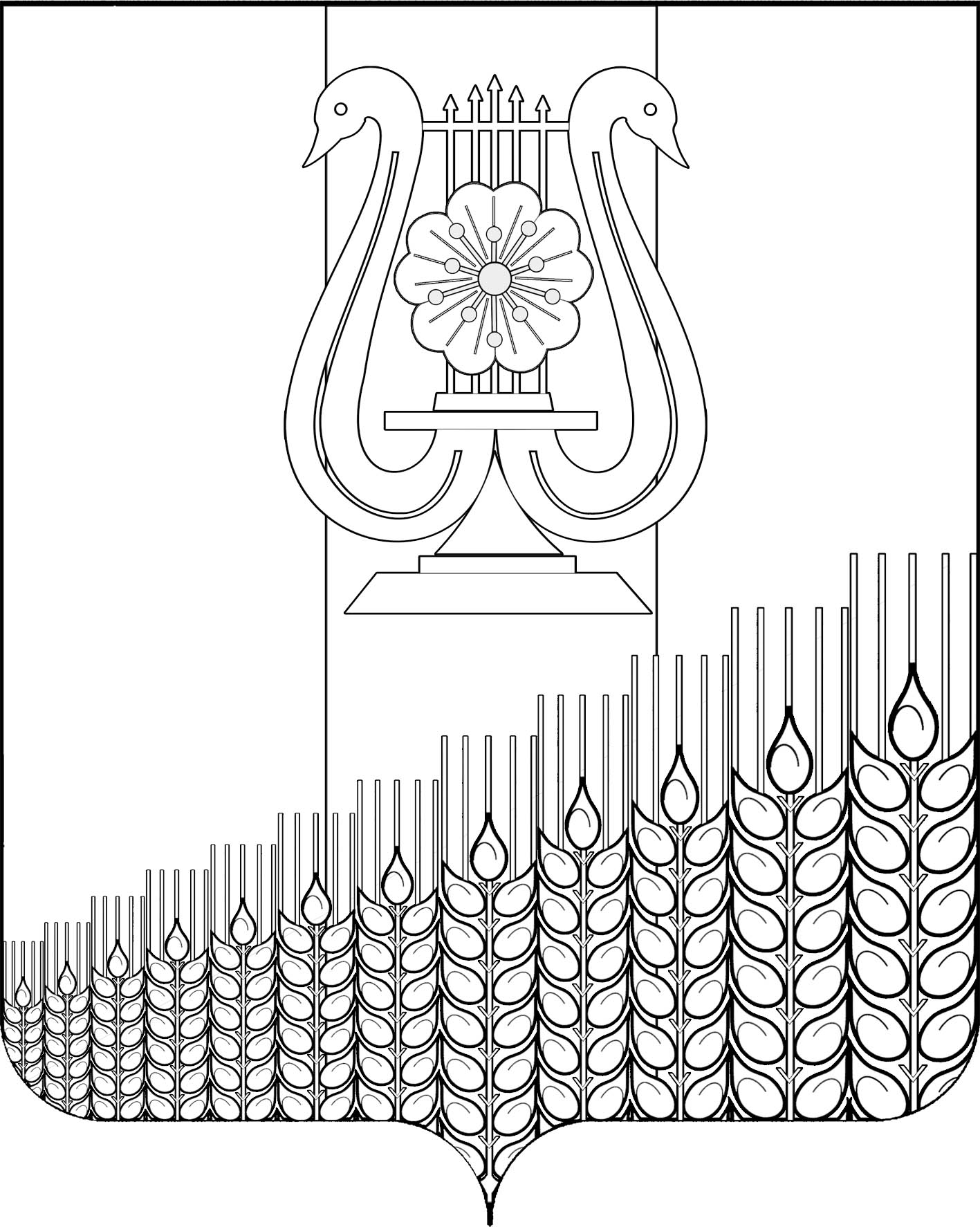 АДМИНИСТРАЦИЯ ПЕРВОМАЙСКОГО СЕЛЬСКОГО ПОСЕЛЕНИЯ
КУЩЕВСКОГО РАЙОНАПОСТАНОВЛЕНИЕПРОЕКТот ______г.				                           	                                    № __поселок ПервомайскийО внесении изменений в постановление администрации Первомайского сельского поселения Кущевского района от 04 июня 2021 г. № 80 «Об утверждении административного регламента по предоставлению муниципальной услуги «Предоставление выписки из похозяйственной книги»В соответствии с Федеральным законом от 27 июля 2010 г. № 210-ФЗ «Об организации представления государственных и муниципальных услуг», в целях совершенствования организации исполнения полномочий по предоставлению муниципальных услуг, п о с т а н о в л я ю:1.Внести следующие изменения в административный регламент  по предоставлению муниципальной услуги в Первомайском сельском поселении Кущевского района «Предоставление выписки из похозяйственной книги», согласно приложению:1) Подраздел 2.17. раздела 2 изложить в новой редакции следующего содержания:«Подраздел 2.17. Показатели доступности и качества муниципальной услуги, в том числе количество взаимодействий заявителя с должностными лицами при предоставлении муниципальной услуги и их продолжительность, возможность получения муниципальной услуги в многофункциональном центре предоставления государственных и муниципальных услуг, возможность получения информации о ходе предоставления муниципальной услуги, в том числе с использованием информационно - коммуникационных технологий2.17.1. Основными показателями доступности и качества муниципальной услуги являются:1) количество взаимодействий заявителя с должностными лицами при предоставлении муниципальной услуги и их продолжительность. В процессе предоставления муниципальной услуги заявитель вправе обращаться в Уполномоченный орган, по мере необходимости, в том числе за получением информации о ходе предоставления муниципальной услуги;2) возможность подачи запроса заявителя о предоставлении муниципальной услуги и выдачи заявителям документов по результатам предоставления муниципальной услуги в МФЦ;3) возможность получения информации о ходе предоставления муниципальной услуги, в том числе с использованием порталов;4) установление должностных лиц, ответственных за предоставление муниципальной услуги;5) установление и соблюдение требований к помещениям, в которых предоставляется услуга;6) установление и соблюдение срока предоставления муниципальной услуги, в том числе срока ожидания в очереди при подаче заявления и при получении результата предоставления муниципальной услуги;7) количество заявлений, принятых с использованием информационно-телекоммуникационной сети общего пользования, в том числе посредством порталов;8) оперативность и достоверность предоставляемой информации;9) отсутствие обоснованных жалоб;10) доступность информационных материалов.2.17.2. Для получения муниципальной услуги заявитель вправе обратиться в МФЦ, в пределах территории Краснодарского края, в соответствии со статьей 15.1 Федерального закона № 210-ФЗ путем подачи комплексного запроса о предоставлении двух и более государственных и (или) муниципальных услуг.»2) Подраздел 2.18. раздела 2 изложить в новой редакции следующего содержания:«Подраздел 2.18. Показатели доступности и качества муниципальной услуги, в том числе количество взаимодействий заявителя с должностными лицами при предоставлении муниципальной услуги и их продолжительностью, возможность получения информации о ходе предоставления муниципальной  услуги, в том числе с использованием информационно-коммуникационных технологий, возможность либо невозможность получения муниципальной услуги в МФЦ предоставления муниципальных услуг (в том числе в полном объеме) в любом территориальном подразделении органа, предоставляющего муниципальную услугу, по выбору заявителя (экстерриториальный принцип), посредством запроса о предоставлении нескольких муниципальных услуг в МФЦ предоставления муниципальных услуг, предусмотренного статьей  15.1 Федерального закона от 27 июля 2010 г. №210-ФЗ «Об организации предоставления государственных и муниципальных услуг» (далее- комплексный запрос2.18.1. Заявителю обеспечивается возможность предоставления нескольких муниципальных услуг в МФЦ, в соответствии со статьей 15.1 Федерального закона № 210-ФЗ раздела «Стандарт предоставления государственной (муниципальной) услуги» (далее – комплексный запрос).Заявления, составленные МФЦ на основании комплексного запроса заявителя, должны быть подписаны уполномоченным работником МФЦ и скреплены печатью МФЦ.Заявления, составленные на основании комплексного запроса, 
и документы, необходимые для предоставления муниципальной услуги, направляются в Уполномоченный орган с приложением копии комплексного запроса, заверенной МФЦ.Направление МФЦ заявлений, а также указанных в части 4 статьи 15.1 статьи Федерального закона № 210-ФЗ документов в уполномоченный орган, осуществляется не позднее одного рабочего дня, следующего за днем получения комплексного запроса. Направление МФЦ заявлений на территории Краснодарского края осуществляется с учетом особенностей, установленных статьей 6.2 Закона Краснодарского края от 2 марта 2012 г. № 2446-КЗ «Об отдельных вопросах организации предоставления государственных и муниципальных услуг на территории Краснодарского края».В этом случае МФЦ для обеспечения получения заявителем муниципальных услуг, указанных в комплексном запросе, действует в интересах заявителя без доверенности и направляет в органы, предоставляющие муниципальные услуги, заявления, подписанные уполномоченным работником МФЦ и скрепленные печатью МФЦ, а также сведения, документы и (или) информацию, необходимые для предоставления указанных в комплексном запросе муниципальных услуг, с приложением заверенной МФЦ копии комплексного запроса. При этом не требуются составление и подписание таких заявлений заявителем.2.18.2. Комплексный запрос должен содержать указание на муниципальные услуги, за предоставлением которых обратился заявитель, а также согласие заявителя на осуществление МФЦ от его имени действий, необходимых для их предоставления.2.18.3. При приеме комплексного запроса у заявителя работники МФЦ обязаны проинформировать его обо всех муниципальных услугах, которые являются необходимыми и обязательными для предоставления муниципальных услуг, получение которых необходимо для получения муниципальных услуг, указанных в комплексном запросе.2.18.4. Одновременно с комплексным запросом подает в МФЦ сведения, документы и (или) информацию, предусмотренные нормативными правовыми актами, регулирующими отношения, возникающие в связи с предоставлением указанных в комплексном запросе муниципальных услуг, за исключением документов, на которые распространяется требование пункта 2 части 1 статьи 7 Федерального закона № 210-ФЗ, а также сведений, документов и (или) информации, которые у заявителя отсутствуют и должны быть получены по результатам предоставления заявителю иных указанных в комплексном запросе муниципальных услуг. Сведения, документы и (или) информацию, необходимые для предоставления муниципальных услуг, указанных в комплексном запросе, и получаемые в организациях, указанных в части 2 статьи 1 Федерального закона № 210-ФЗ, в результате оказания услуг, которые являются необходимыми и обязательными для предоставления муниципальных услуг, заявитель  подает в МФЦ одновременно с комплексным запросом самостоятельно.2.18.5. Примерная форма комплексного запроса, а также порядок хранения МФЦ комплексного запроса определяется уполномоченным Правительством Российской Федерации федеральным органом исполнительной власти.2.18.6. Направление МФЦ заявлений, а также указанных в части 2.18.4 подразделе 2.18. раздела 2 Регламента документов в органы, предоставляющие муниципальные услуги, осуществляется, не позднее одного рабочего дня, следующего за днем получения комплексного запроса.Направление МФЦ заявлений на территории Краснодарского края осуществляется с учетом особенностей, установленных статьей 6.2 Закона Краснодарского края от 2 марта 2012 г. № 2446-КЗ «Об отдельных вопросах организации предоставления государственных и муниципальных услуг на территории Краснодарского края».2.18.7. В случае, если для получения муниципальных услуг, указанных в комплексном запросе, требуются сведения, документы и (или) информация, которые могут быть получены МФЦ только по результатам предоставления иных указанных в комплексном запросе муниципальных услуг, направление заявлений и документов в соответствующие органы, предоставляющие муниципальные услуги, осуществляется МФЦ не позднее одного рабочего дня, следующего за днем получения МФЦ таких сведений, документов и (или) информации. В указанном случае течение предусмотренных законодательством сроков предоставления муниципальных услуг, указанных в комплексном запросе, начинается не ранее дня получения заявлений и необходимых сведений, документов и (или) информации соответствующим органом, предоставляющим муниципальные услуги.2.18.8. Получение МФЦ отказа в предоставлении муниципальных услуг, включенных в комплексный запрос, не является основанием для прекращения получения иных муниципальных услуг, указанных в комплексном запросе, за исключением случаев, если услуга, в предоставлении которой отказано, необходима для предоставления иных муниципальных услуг, включенных в комплексный запрос.2.18.9. МФЦ обязан выдать заявителю все документы, полученные по результатам предоставления всех муниципальных услуг, указанных в комплексном запросе, за исключением документов, полученных МФЦ в рамках комплексного запроса в целях предоставления заявителю иных указанных в комплексном запросе муниципальных услуг. МФЦ обязан проинформировать заявителя о готовности полного комплекта документов, являющихся результатом предоставления всех муниципальных услуг, указанных в комплексном запросе, а также обеспечить возможность выдачи указанного комплекта документов заявителю не позднее рабочего дня, следующего за днем поступления в МФЦ последнего из таких документов.2.18.10. Заявитель имеет право обратиться в МФЦ в целях получения информации о ходе предоставления конкретной муниципальной услуги, указанной в комплексном запросе, или о готовности документов, являющихся результатом предоставления конкретной муниципальной услуги, указанной в комплексном запросе. Указанная информация предоставляется МФЦ:1) в ходе личного приема заявителя;2) по телефону;3) по электронной почте.2.18.11. В случае обращения заявителя в МФЦ с запросом о ходе предоставления конкретной муниципальной услуги, указанной в комплексном запросе, или о готовности документов, являющихся результатом предоставления конкретной муниципальной услуги, указанной в комплексном запросе, посредством электронной почты, МФЦ обязан направить ответ заявителю не позднее рабочего дня, следующего за днем получения МФЦ указанного запроса.2.18.12. В случае поступления в МФЦ документов, являющихся результатом предоставления интересующей заявителя конкретной муниципальной услуги, МФЦ обязан обеспечить возможность выдачи таких документов заявителю не позднее рабочего дня, следующего за днем поступления таких документов в МФЦ.2.18.13. Заявителю предоставляется возможность независимо от его места жительства или места пребывания (для физических лиц, включая индивидуальных предпринимателей) либо места нахождения (для юридических лиц), обращаться в любой по его выбору МФЦ в пределах территории Краснодарского края для предоставления ему муниципальной услуги по экстерриториальному принципу.»3) Дополнить раздел 2 подразделом 2.19. следующего содержания:«Подраздел 2.19. Иные требования, в том числе учитывающие особенности  предоставления муниципальной услуги по экстерриториальному принципу (в случае, если муниципальная услуга предоставляется по экстерриториальному принципу) и особенности предоставления муниципальной услуги в электронной форме2.19.1. При предоставлении муниципальных услуг 
по экстерриториальному принципу Уполномоченный орган не вправе требовать от заявителя или МФЦ в пределах территории Краснодарского края предоставления документов на бумажных носителях, если иное не предусмотрено федеральным законодательством, регламентирующим предоставление муниципальных услуг.2.19.2. При предоставлении муниципальной услуги по экстерриториальному принципу заявители имеют право на обращение в любой МФЦ в пределах территории Краснодарского края, независимо от его места жительства или места пребывания (для физических лиц, включая индивидуальных предпринимателей) либо места нахождения (для юридических лиц) имеет право на обращение в любой по его выбору МФЦ в пределах территории Краснодарского края на основании соглашений о взаимодействии, заключенных уполномоченным многофункциональным центром с федеральными органами исполнительной власти, органами государственных внебюджетных фондов, органами исполнительной власти Краснодарского края, органами местного самоуправления в Краснодарском крае.2.19.3. Для получения муниципальной услуги заявителям предоставляется возможность представить заявление о предоставлении муниципальной услуги и документы (содержащиеся в них сведения), необходимые для предоставления муниципальной услуги, в том числе в форме электронного документа:в Уполномоченный орган;через МФЦ в Уполномоченный орган;посредством использования информационно-телекоммуникационных технологий, включая использование Единого портала и Регионального портала, с применением электронной подписи, вид которой должен соответствовать требованиям постановления Правительства Российской Федерации от 25 июня 2012 года № 634 «О видах электронной подписи, использование которых допускается при обращении за получением государственных и муниципальных услуг» (далее – электронная подпись). Для получения муниципальной услуги заявитель  вправе направить заявление о предоставлении муниципальной услуги в форме электронного документа через Единый портал или Региональный портал путем заполнения специальной интерактивной формы (с использованием «Личного кабинета»).При предоставлении муниципальных услуг в электронной форме идентификация и аутентификация могут осуществляться посредством:1) единой системы идентификации и аутентификации или иных государственных информационных систем, если такие государственные информационные системы в установленном Правительством Российской Федерации порядке обеспечивают взаимодействие с единой системой идентификации и аутентификации, при условии совпадения сведений о физическом лице в указанных информационных системах;2) единой системы идентификации и аутентификации и единой информационной системы персональных данных, обеспечивающей обработку, включая сбор и хранение, биометрических персональных данных, их проверку и передачу информации о степени их соответствия предоставленным биометрическим персональным данным физического лица. Использование вышеуказанных технологий проводится при наличии технической возможности. При направлении заявлений и документов в электронной форме 
с использованием Единого портала, Регионального портала, официального сайта Уполномоченного органа, заявление и документы должны быть подписаны электронной подписью, вид которой должен соответствовать требованиям в соответствии с требованиями Федерального закона от 6 апреля 2011 года № 63-ФЗ «Об электронной подписи» и постановления Правительства Российской Федерации от 25 июня 2012 года № 634 «О видах электронной подписи, использование которых допускается при обращении 
за получением государственных и муниципальных услуг».В случае направления заявлений и документов в электронной форме с использованием Единого портала и Регионального портала, заявление и документы должны быть подписаны усиленной квалифицированной электронной подписью. Заявитель, являющийся физическим лицом, вправе использовать простую электронную подпись в случаях, предусмотренных пунктом 2 (1) Правил определения видов электронной подписи, использование которых допускается при обращении за получением муниципальных услуг, утверждённых постановлением Правительства Российской Федерации от 25 июня 2012 года № 634 «О видах электронной подписи, использование которых допускается при обращении за получением государственных и муниципальных услуг.2.19.4. Заявителям обеспечивается возможность получения информации о предоставляемой муниципальной услуге на Едином портале и Региональном портале.Для получения доступа к возможностям портала необходимо выбрать субъект Российской Федерации и после открытия списка территориальных федеральных органов исполнительной власти в этом субъекте Российской Федерации, органов исполнительной власти субъекта Российской Федерации и органов местного самоуправления выбрать Уполномоченный орган (указать наименование Уполномоченного органа согласно Устава) Краснодарского края с перечнем оказываемых муниципальных услуг и информацией по каждой услуге. В карточке каждой услуги содержится описание услуги, подробная информация о порядке и способах обращения за услугой, перечень документов, необходимых для получения услуги, информация о сроках ее исполнения, а также бланки заявлений и форм, которые необходимо заполнить для обращения за услугой. Подача заявителем запроса и иных документов, необходимых для предоставления муниципальной услуги, и прием таких запросов и документов осуществляется в следующем порядке:подача запроса на предоставление муниципальной услуги в электронном виде заявителем осуществляется через личный кабинет на Едином портале и Региональном портале;для оформления документов посредством сети «Интернет» заявителю необходимо пройти процедуру (действия) авторизации на Едином портале и Региональном портале;для авторизации заявителю необходимо ввести страховой номер индивидуального лицевого счета застрахованного лица, выданный Пенсионнымфондом Российской Федерации (государственным учреждением) по Краснодарскому краю (СНИЛС), и пароль, полученный после регистрации Едином портале и Региональном портале;заявитель, выбрав муниципальную услугу, готовит пакет документов (копии в электронном виде), необходимых для ее предоставления, и направляет их вместе с заявлением через личный кабинет заявителя на Едином портале и Региональном портале;заявление вместе с электронными копиями документов попадает в информационную систему Уполномоченного органа, оказывающего выбранную заявителем услугу, которая обеспечивает прием запросов, обращений, заявлений и иных документов (сведений), поступивших с Единого портала и Региональном портале и (или) через систему межведомственного электронного взаимодействия. 2.19.5. Для заявителей обеспечивается возможность осуществлять с использованием Единого портала и Регионального портала края получение сведений о ходе выполнения запроса о предоставлении муниципальной услуги.Сведения о ходе и результате выполнения запроса о предоставлении муниципальной услуги в электронном виде заявителю представляются в виде уведомления в личном кабинете заявителя на Едином портале и Региональном портале.2.19.6. При направлении заявления и документов (содержащихся в них сведений) в форме электронных документов, обеспечивается возможность направления заявителю сообщения в электронном виде, подтверждающего их прием и регистрацию в установленном порядке.2.19.7. МФЦ предоставления муниципальных услуг при обращении заявителя за предоставлением муниципальной услуги осуществляют создание электронных образов заявления и документов, представляемых заявителем  и необходимых для предоставления муниципальной услуги в соответствии с Регламентом, и их заверение с целью направления в Уполномоченный орган.2.19.8. МФЦ при обращении заявителя за предоставлением муниципальной услуги осуществляют: формирование электронных документов и (или) электронных образов заявления, документов, принятых от заявителя, копий документов личного хранения, принятых от заявителя, обеспечивая их заверение электронной подписью в установленном порядке;направление с использованием информационно-телекоммуникационных технологий электронных документов и (или) электронных образов документов, заверенных Уполномоченным должностным лицом МФЦ, в Уполномоченный орган; направление с использованием информационно-телекоммуникационных технологий по защищенным каналам связи электронных документов и (или) электронных образов документов, заверенных уполномоченным должностным лицом МФЦ, в Уполномоченный орган, предоставляющий муниципальную услугу, расположенный на территории Краснодарского края. При отсутствии технической возможности МФЦ, в том числе при отсутствии возможности выполнить требования к формату файла документа в электронном виде, заявления и иные документы, необходимые для предоставления муниципальной услуги, направляются МФЦ в Уполномоченный орган, расположенный на территории Краснодарского края на бумажных носителях.»2. Общему отделу администрации Первомайского сельского поселения Кущевского района (Дмитриченко И.И.) обнародовать настоящее постановление в специально установленных местах для обнародования и разместить в информационной сети «Интернет» на официальном сайте администрации Первомайского сельского поселения Кущевского района.3. Контроль по исполнению настоящего постановления оставляю за собой.4. Настоящее постановление вступает в силу со дня его обнародования.Глава Первомайского сельского поселенияКущевского района                                                                             М.Н.Поступаев